DAFTAR RIWAYAT HIDUP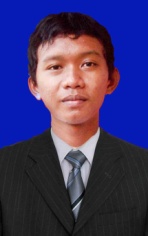 Nama			:	Muhammad Dendy Prawira AlzaTempat Tgl Lahir	:	Jakarta, 07 April 1995Agama			:	IslamStatus Perkawinan	:	Belum MenikahKewarganegaraan	:	IndonesiaAlamat 		:	Bekasi Timur Regensi 3 RT 002/022 Kalimaya No.12Kel.Cimuning Kec.Mustika Jaya, Bekasi.No. HP	 	:	+62856-174-1500Riwayat Pendidikan :SDN Pulogebang 20 Pagi, Jakarta Timur (2002-2007)SMPN 256, Jakarta Timur (2007-2010)SMK Teratai Putih Global 4 Bekasi. (2010-2013)Demikian daftar riwayat hidup ini saya buat dengan sebenar-benarnya.                                   Saya yang bersangkutan							                                Muhammad DendyBekasi, 23 Agustus 2013                                                                                                      Kepada Yth,                                          Bapak/Ibu Personalia							PT. KEIHIN INDONESIADengan Hormat,Saya berusia 18 tahun, dan pernah bersekolah di SMK Teratai Putih Global 4 Bekasi,. Dengan ini saya ingin melamar pekerjaan di perusahaan yang Bapak/Ibu pimpin.Sebagai bahan pertimbangan, saya melampirkan :Daftar Riwayat Hidup;Legalisir Ijazah Terakhir;Legalisir SKHUN;Legalisir Kartu AK/1;Fotokopi Sertifikat Kompetensi;Fotokopi SKCK;Fotokopi e-KTP;Fotokopi Surat Keterangan Permagangan.Pas Foto 4x6 (2), 3x4 (2)Saya berharap Bapak/Ibu dapat menerima saya untuk bekerja di perusahaan yang Bapak/Ibu pimpin, semoga kualifikasi saya sesuai dengan kebutuhan karyawan di perusahaan Bapak/Ibu.	Atas perhatian Bapak/Ibu saya ucapkan terima kasih.    										    Hormat saya 								   	           Muhammad Dendy